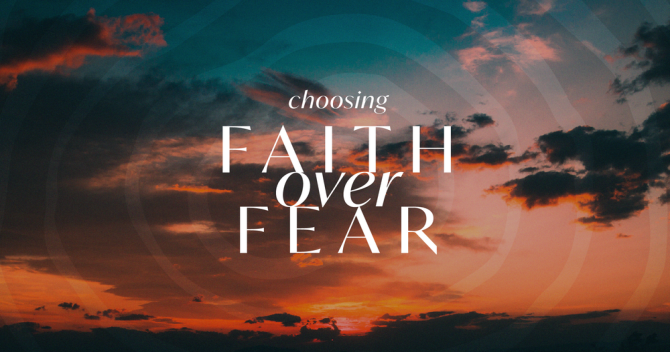 Choose Faith!Matthew 14:22-33A.	Goal: Walk on WaterPeter’s CharacterImpetuous and OutspokenPeter’s Blunder; v30Peter walked on water but got his eyes Off Jesus and On the wind and wavesPeter’s FaithPeter had Vision to be able to walk on water; v28He put his faith in Jesus to do the ImpossibleB.	Obstacles: What Keeps us in the Boat?FearDoubtDesire for Security and Comfort ZoneC.	Challenge: Step Out of the BoatLeave your Fears, Doubts and Securities behindLook to JesusJust Do it!Attempt something so great for God that it is bound for Failure if He does not InterveneNext step: In what ways do you need to Step Out of the Boat this week?Honolulu Assembly of God  Choices!  August 8, 2021